Leadership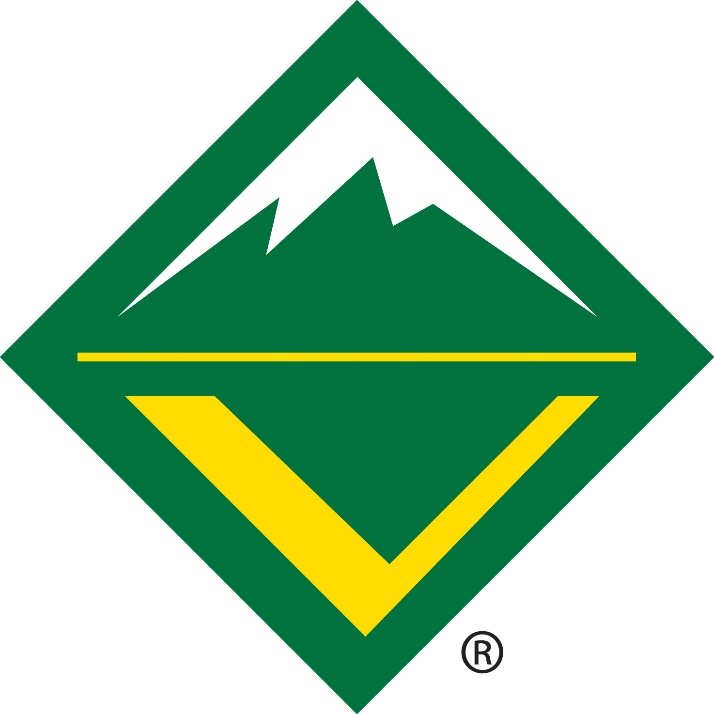 SummitSunday, March 24, 201912:00 - 6:00 pmAmanda J Cunningham Leadership Center - Baker 366Leadership Training is essential: in school, in our jobs, anywhere in our daily lives.  This training will give you the fundamentals of leadership to improve your everyday life!This event will be led by Matthew Mulholland, an Eagle Scout from Ohio University.  Boy scouts have in-depth leadership courses that this training will be based.  There will be scouts from all over the state coming to teach the most important aspects of being a leader.This training is for any student who wants to learn more about team building, methods of teaching, and goal setting.  If you are a student organization leader, or plan to be one, then this training is perfect for you! Whether your organization is small or large, this training will benefit you in many ways.  It is at no cost, just 6 hours of fun and informative games and training!Name:Student Org (N/A if none):Email:Phone Number:You can take a picture of this form when it is filled out and text/email it to Matthew Mulholland at mm859516@ohio.edu or 740-588-3320